BAKERSFIELD COLLEGE STUDENT GOVERNMENT ASSOCIATION 1801 Panorama Drive, Levinson Hall | Bakersfield, California 93305 COMMITTEE ON GOVERNMENT OPERATIONS February 12th 2020 	9:30-11:00 a.m. 	Library L215 1. 	CALL MEETING TO ORDER  Meeting called to order at 9:35am2. 	PLEDGE OF ALLEGIANCE The Body may present the Pledge of Allegiance. Any present members may host and participate in the Pledge of Allegiance. If no members are willing to host the Pledge, this item on the agenda may be skipped. No present members may be called out or reprimanded for not participating in the Pledge of Allegiance.  3. ROLL CALL A majority quorum must be established to hold a bonafide meeting   4. ADOPTION OF THE AGENDA The Body will consider any amendments to the agenda. The following were present: Chair Harris, Senator McNellisThe following were excused: NoneThe following were unexcused: Senator Gayatao and Senator Collins2/4 members were present, quorum was not established and a bonafide meeting did not take place. 5. CORRECTIONS TO THE MINUTES The Body will discuss and correct minutes from previous meetings. The body will consider any corrections to the minutes from the meeting held on Wednesday, November 13th, 2019 6. PUBLIC COMMENT This segment of the meeting is reserved for persons desiring to address the committee on any matter of concern that is not stated on the agenda. A time limit of three (3) minutes per speaker and fifteen (15) minutes per topic shall be observed. The law does not permit any action to be taken, nor extended discussion of any items not on the agenda. The Committee on Government Operations may briefly respond to statements made or questions posed, however, for further information, please contact the Gov Ops Chair for the item of discussion to be placed on a future agenda. (Brown Act §54954.3) 7. INDIVIDUAL REPORTS  The Chair shall recognize any officer of the Association, including the BCSGA Advisor, to offer a report on official activities since the previous meeting and make any summary announcements deemed necessary for no longer than five minutes. Chair, Senator Harris Vice-Chair, Senator McNellis Senator, Collins Senator, Gayatao BCSGA Advisor(∞ time) 8. NEW BUSINESS Items listed have not already been discussed and thus are considered for Gov. Ops consideration a. Senate Bill to create a Committee on Veterans Affairs b. Review of past legislation to track implementation 1) Students for Energy 2) Legislative Responsibility Act 3) Creation on the Committee on SGA Elections 4) Local Matters Act c. Discuss Duties and Responsibilities of the KCCD Student Trustee d. Preparation for Sine Die Adjournment  9. ANNOUNCEMENTS The Chair shall recognize in turn BCSGA Officers requesting the floor for a period not to exceed one minute.  10. ADJOURNMENT 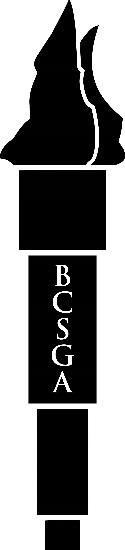 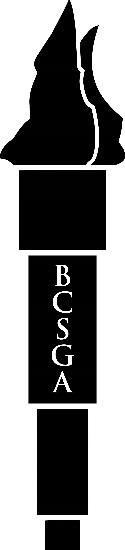 